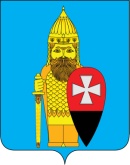 СОВЕТ ДЕПУТАТОВ ПОСЕЛЕНИЯ ВОРОНОВСКОЕ В ГОРОДЕ МОСКВЕ РЕШЕНИЕот 02 марта 2016 г  № 04/08                        В целях организации сохранности, содержания и дальнейшей эксплуатации информационных конструкций (стенды для размещения объявлений); Совет депутатов поселения Вороновское решил:Согласовать прием и постановку на баланс имущества находящегося в собственности города Москвы, в собственность муниципального образования поселения Вороновское в городе Москве согласно Приложения № 1.Поручить Администрации поселения Вороновское организовать прием имущества в муниципальную собственность.  3. Опубликовать данное решение в бюллетене «Московский муниципальный вестник» и  на официальном сайте администрации поселения Вороновское в информационно-телекоммуникационной сети «Интернет». 4.  Настоящее решение вступает в силу со дня его подписания. 5. Контроль за исполнением настоящего решения возложить на Главу поселения Вороновское М.К. Исаева.Глава поселения Вороновское                             	                                         М.К. ИсаевПриложение № 1к решению Совета депутатовпоселения Вороновское№  04/08 от 02.03.2016гПЕРЕЧЕНЬ
движимого имущества, передаваемого из собственности города Москвы
в собственность поселения Вороновское «О согласовании приема и постановке на баланс поселения Вороновскоеинформационных конструкций» №
п/п№
п/пНаименование передаваемого движимого имуществаНаименование передаваемого движимого имуществаГод выпускаЕдиница измеренияКоличествоКоличествоИнвентарный номерСумма (руб.коп)Сумма начисленной амортизации (руб.коп.)Остаточная стоимость (руб.коп.)11223455678911Информационная конструкцияИнформационная конструкция2015шт11Заб0024901 492,501 492,500,0022Информационная конструкцияИнформационная конструкция2015шт11Заб0024911 492,501 492,500,0033Информационная конструкцияИнформационная конструкция2015шт11Заб0024921 492,501 492,500,0044Информационная конструкцияИнформационная конструкция2015шт11Заб0024931 492,501 492,500,0055Информационная конструкцияИнформационная конструкция2015шт11Заб0024941 492,501 492,500,0066Информационная конструкцияИнформационная конструкция2015шт11Заб0024951 492,501 492,500,0077Информационная конструкцияИнформационная конструкция2015шт11Заб0024961 492,501 492,500,0088Информационная конструкцияИнформационная конструкция2015шт11Заб0024971 492,501 492,500,0099Информационная конструкцияИнформационная конструкция2015шт11Заб0024981 492,501 492,500,001010Информационная конструкцияИнформационная конструкция2015шт11Заб0024991 492,501 492,500,001111Информационная конструкцияИнформационная конструкция2015шт11Заб0025001 492,501 492,500,001212Информационная конструкцияИнформационная конструкция2015шт11Заб0025011 492,501 492,500,001313Информационная конструкцияИнформационная конструкция2015шт11Заб0025021 492,501 492,500,001414Информационная конструкцияИнформационная конструкция2015шт11Заб0025031 492,501 492,500,001515Информационная конструкцияИнформационная конструкция2015шт11Заб0025041 492,501 492,500,001616Информационная конструкцияИнформационная конструкция2015шт11Заб0025051 492,501 492,500,001717Информационная конструкцияИнформационная конструкция2015шт11Заб0025061 492,501 492,500,001818Информационная конструкцияИнформационная конструкция2015шт11Заб0025071 492,501 492,500,001919Информационная конструкцияИнформационная конструкция2015шт11Заб0025081 492,501 492,500,002020Информационная конструкцияИнформационная конструкция2015шт11Заб0025091 492,501 492,500,002121Информационная конструкцияИнформационная конструкция2015шт11Заб0025101 492,501 492,500,002222Информационная конструкцияИнформационная конструкция2015шт11Заб0025111 492,501 492,500,002323Информационная конструкцияИнформационная конструкция2015шт11Заб0025121 492,501 492,500,002424Информационная конструкцияИнформационная конструкция2015шт11Заб0025131 492,501 492,500,002525Информационная конструкцияИнформационная конструкция2015шт11Заб0025141 492,501 492,500,002626Информационная конструкцияИнформационная конструкция2015шт11Заб0025151 492,501 492,500,002727Информационная конструкцияИнформационная конструкция2015шт11Заб0025161 492,501 492,500,002828Информационная конструкцияИнформационная конструкция2015шт11Заб0025171 492,501 492,500,002929Информационная конструкцияИнформационная конструкция2015шт11Заб0025181 492,501 492,500,003030Информационная конструкцияИнформационная конструкция2015шт11Заб0025191 492,501 492,500,003131Информационная конструкцияИнформационная конструкция2015шт11Заб0025201 492,501 492,500,003232Информационная конструкцияИнформационная конструкция2015шт11Заб0025211 492,501 492,500,003333Информационная конструкцияИнформационная конструкция2015шт11Заб0025221 492,501 492,500,003434Информационная конструкцияИнформационная конструкция2015шт11Заб0025231 492,501 492,500,003535Информационная конструкцияИнформационная конструкция2015шт11Заб0025241 492,501 492,500,003636Информационная конструкцияИнформационная конструкция2015шт11Заб0025251 492,501 492,500,003737Информационная конструкцияИнформационная конструкция2015шт11Заб0025261 492,501 492,500,003838Информационная конструкцияИнформационная конструкция2015шт11Заб0025271 492,501 492,500,003939Информационная конструкцияИнформационная конструкция2015шт11Заб0025281 492,501 492,500,004040Информационная конструкцияИнформационная конструкция2015шт11Заб0025291 492,501 492,500,004141Информационная конструкцияИнформационная конструкция2015шт11Заб0025301 492,501 492,500,004242Информационная конструкцияИнформационная конструкция2015шт11Заб0025311 492,501 492,500,004343Информационная конструкцияИнформационная конструкция2015шт11Заб0025321 492,501 492,500,004444Информационная конструкцияИнформационная конструкция2015шт11Заб0025331 492,501 492,500,004545Информационная конструкцияИнформационная конструкция2015шт11Заб0025341 492,501 492,500,004646Информационная конструкцияИнформационная конструкция2015шт11Заб0025351 492,501 492,500,004747Информационная конструкцияИнформационная конструкция2015шт11Заб0025361 492,501 492,500,004848Информационная конструкцияИнформационная конструкция2015шт11Заб0025371 492,501 492,500,004949Информационная конструкцияИнформационная конструкция2015шт11Заб0025381 492,501 492,500,005050Информационная конструкцияИнформационная конструкция2015шт11Заб0025391 492,501 492,500,005151Информационная конструкцияИнформационная конструкция2015шт11Заб0025401 492,501 492,500,005252Информационная конструкцияИнформационная конструкция2015шт11Заб0025411 492,501 492,500,005353Информационная конструкцияИнформационная конструкция2015шт11Заб0025421 492,501 492,500,005454Информационная конструкцияИнформационная конструкция2015шт11Заб0025431 492,501 492,500,005555Информационная конструкцияИнформационная конструкция2015шт11Заб0025441 492,501 492,500,005656Информационная конструкцияИнформационная конструкция2015шт11Заб0025451 492,501 492,500,005757Информационная конструкцияИнформационная конструкция2015шт11Заб0025461 492,501 492,500,005858Информационная конструкцияИнформационная конструкция2015шт11Заб0025471 492,501 492,500,005959Информационная конструкцияИнформационная конструкция2015шт11Заб0025481 492,501 492,500,006060Информационная конструкцияИнформационная конструкция2015шт11Заб0025491 492,501 492,500,006161Информационная конструкцияИнформационная конструкция2015шт11Заб0025501 492,501 492,500,006262Информационная конструкцияИнформационная конструкция2015шт11Заб0025511 492,501 492,500,006363Информационная конструкцияИнформационная конструкция2015шт11Заб0025521 492,501 492,500,006464Информационная конструкцияИнформационная конструкция2015шт11Заб0025531 492,501 492,500,006565Информационная конструкцияИнформационная конструкция2015шт11Заб0025541 492,501 492,500,006666Информационная конструкцияИнформационная конструкция2015шт11Заб0025551 492,501 492,500,006767Информационная конструкцияИнформационная конструкция2015шт11Заб0025561 492,501 492,500,006868Информационная конструкцияИнформационная конструкция2015шт11Заб0025571 492,501 492,500,006969Информационная конструкцияИнформационная конструкция2015шт11Заб0025581 492,501 492,500,007070Информационная конструкцияИнформационная конструкция2015шт11Заб0025591 492,501 492,500,007171Информационная конструкцияИнформационная конструкция2015шт11Заб0025601 492,501 492,500,007272Информационная конструкцияИнформационная конструкция2015шт11Заб0025611 492,501 492,500,007373Информационная конструкцияИнформационная конструкция2015шт11Заб0025621 492,501 492,500,007474Информационная конструкцияИнформационная конструкция2015шт11Заб0025631 492,501 492,500,007575Информационная конструкцияИнформационная конструкция2015шт11Заб0025641 492,501 492,500,007676Информационная конструкцияИнформационная конструкция2015шт11Заб0025651 492,501 492,500,007777Информационная конструкцияИнформационная конструкция2015шт11Заб0025661 492,501 492,500,007878Информационная конструкцияИнформационная конструкция2015шт11Заб0025671 492,501 492,500,007979Информационная конструкцияИнформационная конструкция2015шт11Заб0025681 492,501 492,500,008080Информационная конструкцияИнформационная конструкция2015шт11Заб0025691 492,501 492,500,008181Информационная конструкцияИнформационная конструкция2015шт11Заб0025701 492,501 492,500,008282Информационная конструкцияИнформационная конструкция2015шт11Заб0025711 492,501 492,500,008383Информационная конструкцияИнформационная конструкция2015шт11Заб0025721 492,501 492,500,008484Информационная конструкцияИнформационная конструкция2015шт11Заб0025731 492,501 492,500,008585Информационная конструкцияИнформационная конструкция2015шт11Заб0025741 492,501 492,500,008686Информационная конструкцияИнформационная конструкция2015шт11Заб0025751 492,501 492,500,008787Информационная конструкцияИнформационная конструкция2015шт11Заб0025761 492,501 492,500,008888Информационная конструкцияИнформационная конструкция2015шт11Заб0025771 492,501 492,500,008989Информационная конструкцияИнформационная конструкция2015шт11Заб0025781 492,501 492,500,009090Информационная конструкцияИнформационная конструкция2015шт11Заб0025791 492,501 492,500,009191Информационная конструкцияИнформационная конструкция2015шт11Заб0025801 492,501 492,500,009292Информационная конструкцияИнформационная конструкция2015шт11Заб0025811 492,501 492,500,009393Информационная конструкцияИнформационная конструкция2015шт11Заб0025821 492,501 492,500,009494Информационная конструкцияИнформационная конструкция2015шт11Заб0025831 492,501 492,500,009595Информационная конструкцияИнформационная конструкция2015шт11Заб0025841 492,501 492,500,009696Информационная конструкцияИнформационная конструкция2015шт11Заб0025851 492,501 492,500,009797Информационная конструкцияИнформационная конструкция2015шт11Заб0025861 492,501 492,500,009898Информационная конструкцияИнформационная конструкция2015шт11Заб0025871 492,501 492,500,009999Информационная конструкцияИнформационная конструкция2015шт11Заб0025881 492,501 492,500,00100100Информационная конструкцияИнформационная конструкция2015шт11Заб0025891 492,501 492,500,00101101Информационная конструкцияИнформационная конструкция2015шт11Заб0025901 492,501 492,500,00102102Информационная конструкцияИнформационная конструкция2015шт11Заб0025911 492,501 492,500,00103103Информационная конструкцияИнформационная конструкция2015шт11Заб0025921 492,501 492,500,00104104Информационная конструкцияИнформационная конструкция2015шт11Заб0025931 492,501 492,500,00105105Информационная конструкцияИнформационная конструкция2015шт11Заб0025941 492,501 492,500,00106106Информационная конструкцияИнформационная конструкция2015шт11Заб0025951 492,501 492,500,00107107Информационная конструкцияИнформационная конструкция2015шт11Заб0025961 492,501 492,500,00108108Информационная конструкцияИнформационная конструкция2015шт11Заб0025971 492,501 492,500,00109109Информационная конструкцияИнформационная конструкция2015шт11Заб0025981 492,501 492,500,00110110Информационная конструкцияИнформационная конструкция2015шт11Заб0025991 492,501 492,500,00111111Информационная конструкцияИнформационная конструкция2015шт11Заб0026001 492,501 492,500,00112112Информационная конструкцияИнформационная конструкция2015шт11Заб0026011 492,501 492,500,00113113Информационная конструкцияИнформационная конструкция2015шт11Заб0026021 492,501 492,500,00114114Информационная конструкцияИнформационная конструкция2015шт11Заб0026031 492,501 492,500,00115115Информационная конструкцияИнформационная конструкция2015шт11Заб0026041 492,501 492,500,00116116Информационная конструкцияИнформационная конструкция2015шт11Заб0026051 492,501 492,500,00117117Информационная конструкцияИнформационная конструкция2015шт11Заб0026061 492,501 492,500,00118118Информационная конструкцияИнформационная конструкция2015шт11Заб0026071 492,501 492,500,00119119Информационная конструкцияИнформационная конструкция2015шт11Заб0026081 492,501 492,500,00120120Информационная конструкцияИнформационная конструкция2015шт11Заб0026091 492,501 492,500,00121121Информационная конструкцияИнформационная конструкция2015шт11Заб0026101 492,501 492,500,00122122Информационная конструкцияИнформационная конструкция2015шт11Заб0026111 492,501 492,500,00123123Информационная конструкцияИнформационная конструкция2015шт11Заб0026121 492,501 492,500,00124124Информационная конструкцияИнформационная конструкция2015шт11Заб0026131 492,501 492,500,00125125Информационная конструкцияИнформационная конструкция2015шт11Заб0026141 492,501 492,500,00126126Информационная конструкцияИнформационная конструкция2015шт11Заб0026151 492,501 492,500,00127127Информационная конструкцияИнформационная конструкция2015шт11Заб0026161 492,501 492,500,00128128Информационная конструкцияИнформационная конструкция2015шт11Заб0026171 492,501 492,500,00129129Информационная конструкцияИнформационная конструкция2015шт11Заб0026181 492,501 492,500,00130130Информационная конструкцияИнформационная конструкция2015шт11Заб0026191 492,501 492,500,00131131Информационная конструкцияИнформационная конструкция2015шт11Заб0026201 492,501 492,500,00132132Информационная конструкцияИнформационная конструкция2015шт11Заб0026211 492,501 492,500,00133133Информационная конструкцияИнформационная конструкция2015шт11Заб0026221 492,501 492,500,00134134Информационная конструкцияИнформационная конструкция2015шт11Заб0026231 492,501 492,500,00135135Информационная конструкцияИнформационная конструкция2015шт11Заб0026241 492,501 492,500,00136136Информационная конструкцияИнформационная конструкция2015шт11Заб0026251 492,501 492,500,00137137Информационная конструкцияИнформационная конструкция2015шт11Заб0026261 492,501 492,500,00138138Информационная конструкцияИнформационная конструкция2015шт11Заб0026271 492,501 492,500,00139139Информационная конструкцияИнформационная конструкция2015шт11Заб0026281 492,501 492,500,00140140Информационная конструкцияИнформационная конструкция2015шт11Заб0026291 492,501 492,500,00141141Информационная конструкцияИнформационная конструкция2015шт11Заб0026301 492,501 492,500,00142142Информационная конструкцияИнформационная конструкция2015шт11Заб0026311 492,501 492,500,00143143Информационная конструкцияИнформационная конструкция2015шт11Заб0026321 492,501 492,500,00144144Информационная конструкцияИнформационная конструкция2015шт11Заб0026331 492,501 492,500,00145145Информационная конструкцияИнформационная конструкция2015шт11Заб0026341 492,501 492,500,00ИТОГО:ИТОГО:ИТОГО:ИТОГО:ИТОГО:ИТОГО:ИТОГО:ИТОГО:ИТОГО:216 412,50216 412,500,00